附件1：2018中国（武汉）期刊交易博览会民营发行专馆展位申请表备注：报名截止时间2018年7月31日，展位费缴纳时间2018年8月31日前。联系方式：肖丹，电话/传真：027-68892467。签章：         （单位公章）                                                                  年   月   日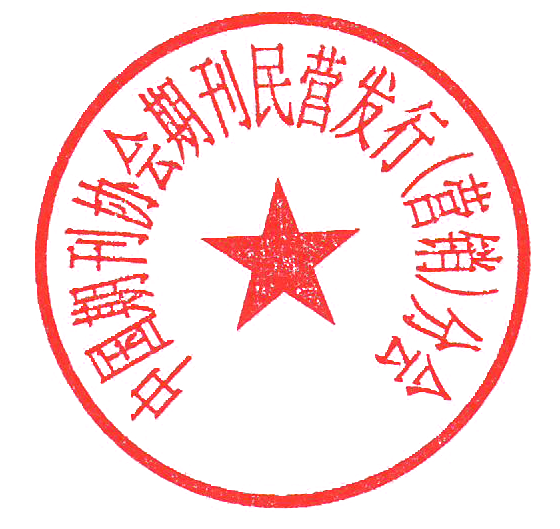 单位全称单位地址门楣名称单位性质□民营渠道商   □期刊杂志社   □民营书店    □馆配商    □其它        □民营渠道商   □期刊杂志社   □民营书店    □馆配商    □其它        □民营渠道商   □期刊杂志社   □民营书店    □馆配商    □其它        □民营渠道商   □期刊杂志社   □民营书店    □馆配商    □其它        □民营渠道商   □期刊杂志社   □民营书店    □馆配商    □其它        □民营渠道商   □期刊杂志社   □民营书店    □馆配商    □其它        □民营渠道商   □期刊杂志社   □民营书店    □馆配商    □其它        □民营渠道商   □期刊杂志社   □民营书店    □馆配商    □其它        □民营渠道商   □期刊杂志社   □民营书店    □馆配商    □其它        □民营渠道商   □期刊杂志社   □民营书店    □馆配商    □其它        联系人职务电话传真联系人手机邮箱邮箱预定展位展位数量收费标准3500元/个3500元/个3500元/个3500元/个3500元/个3500元/个金额总计（大写）人民币（大写）人民币（大写）人民币（大写）人民币（大写）人民币（大写）人民币（小写）￥             （小写）￥             （小写）￥             （小写）￥             汇款账户户  名湖北中图长江文化传媒有限公司湖北中图长江文化传媒有限公司湖北中图长江文化传媒有限公司湖北中图长江文化传媒有限公司湖北中图长江文化传媒有限公司汇款时，各单位填写汇款单位名称务必与报名单位名称一致。如不一致，请一定备注清楚，同时注明开具发票的类别（普票、增值税）汇款时，各单位填写汇款单位名称务必与报名单位名称一致。如不一致，请一定备注清楚，同时注明开具发票的类别（普票、增值税）汇款时，各单位填写汇款单位名称务必与报名单位名称一致。如不一致，请一定备注清楚，同时注明开具发票的类别（普票、增值税）汇款时，各单位填写汇款单位名称务必与报名单位名称一致。如不一致，请一定备注清楚，同时注明开具发票的类别（普票、增值税）汇款账户开户行交通银行武汉东亭支行交通银行武汉东亭支行交通银行武汉东亭支行交通银行武汉东亭支行交通银行武汉东亭支行汇款时，各单位填写汇款单位名称务必与报名单位名称一致。如不一致，请一定备注清楚，同时注明开具发票的类别（普票、增值税）汇款时，各单位填写汇款单位名称务必与报名单位名称一致。如不一致，请一定备注清楚，同时注明开具发票的类别（普票、增值税）汇款时，各单位填写汇款单位名称务必与报名单位名称一致。如不一致，请一定备注清楚，同时注明开具发票的类别（普票、增值税）汇款时，各单位填写汇款单位名称务必与报名单位名称一致。如不一致，请一定备注清楚，同时注明开具发票的类别（普票、增值税）汇款账户账  号4218 6429 8018 0100 403324218 6429 8018 0100 403324218 6429 8018 0100 403324218 6429 8018 0100 403324218 6429 8018 0100 40332汇款时，各单位填写汇款单位名称务必与报名单位名称一致。如不一致，请一定备注清楚，同时注明开具发票的类别（普票、增值税）汇款时，各单位填写汇款单位名称务必与报名单位名称一致。如不一致，请一定备注清楚，同时注明开具发票的类别（普票、增值税）汇款时，各单位填写汇款单位名称务必与报名单位名称一致。如不一致，请一定备注清楚，同时注明开具发票的类别（普票、增值税）汇款时，各单位填写汇款单位名称务必与报名单位名称一致。如不一致，请一定备注清楚，同时注明开具发票的类别（普票、增值税）